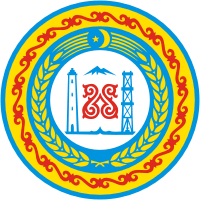 АДМИНИСТРАЦИЯШАТОЙСКОГО МУНИЦИПАЛЬНОГО РАЙОНАЧЕЧЕНСКОЙ РЕСПУБЛИКИПРОТОКОЛпланового совещания у главы администрацииШатойского муниципального района  Ш.Ш. Чабагаеваот « 05 »  03.  2019 года                   с. Шатой                                                        № 05ПРИСУТСТВОВАЛИ:1. Первый заместитель главы администрации Шатойского муниципального района М.М. Басханов. 2. Заместители главы администрации Шатойского муниципального района Х.А. Демильханова, И.З. Капланов, начальники отделов  администрации района, главы администраций сельских поселений, руководители организаций и учреждений  района.ПОВЕСТКА ДНЯ:1. Общественно-политическая и социально-экономическая обстановка в Шатойском муниципальном районе.Докладчики:  ОМВД России в Шатойском районе Чеченской Республики, главы администраций сельских поселений района.2. О работе администрации Нихалойского сельского поселения. Докладчик: глава администрации Нихалойского сельского поселения Дохшукаев А.Ю. 3. О работе отдела пенсионного фонда в Шатойском муниципальном районе. Докладчик: начальник пенсионного фонда в Шатойского муниципального района Альсултанова З.Б. 4. О работе отдела № 7 управления Федерального казначейства по Чеченской Республике в Шатойском муниципальном районе Хадисов К.И. Докладчик: начальник отдела № 7 управления Федерального казначейства по Чеченской Республике в Шатойском муниципальном районе Хадисов К.И. 5. О ходе исполнения протокольных поручений, Главы Чеченской Республики, Председателя Правительства Чеченской Республики, Руководителя Администрации Главы и Правительства Чеченской Республики и главы администрации Шатойского муниципального района.Докладчик: начальник общего отдела администрации района С.М. Джангириева.6. Прочие вопросы.11. СЛУШАЛИ:        Об общественно-политической и социально-экономической обстановке на территории Шатойского муницпального района. Глав администраций сельских поселений, представителя отдела МВД Росс в Шатойском районе Чеченской Республики.ВЫСТУПИЛИ:         С короткими (устными) отчетами выступили главы администраций сельских поселений, по их словам в настоящее время на подведомственных им территориях обстановка стабильная и контролируема.       Комментируя ход обсуждения данного вопроса, Ш.Ш. Чабагаев отметил, что правоохранительным органам и главам администраций сельских поселений необходимо держать под постоянным контролем ситуацию в населённых пунктах и постоянно вести профилактическую  работу с сельчанами, особенно с молодёжью, для предупреждения чрезвычайных ситуаций. РЕШИЛИ:1. Принять к сведению устную информацию глав администраций сельских поселений и представителя правоохранительных органов района об общественно-политической и социально-экономической обстановке в Шатойском муниципальном районе.2. СЛУШАЛИ:О работе администрации Нихалойского сельского поселения. Главу администрации Нихалойского сельского поселения Дохшукаева А.Ю. (отчёт прилагается).     Подводя итоги обсуждения данного отчёта, Ш.Ш. Чабагаев подчеркнул, что администрации села необходимо особое внимание обратить на правильное ведение и оформление документации. Сказал, что, делопроизводство должно быть на должном уровне. Работу с документами недопустимо откладывать на завтра. Если такие случаи будут выявлены, то наказание ждёт и членов районной комиссии, проводившей соответствующую проверку в сельских администрациях и недосмотревшей за этой частью работы муниципалитетов, - сказал в заключение руководитель района.РЕШИЛИ:2.1. Принять к сведению отчёт главы администрации Нихалойского сельского поселения Дохшукаева А.Ю.2.2. Устранить выявленные замечания в ходе проверки рабочей группой администрации района по работе администрации Нихалойского сельского поселения. Материалы по устранению выявленных замечаний предоставить членам рабочей группы.Исполнитель: глава администрации Нихалойского сельского поселения Дохшукаев А.Ю. 2Ответственный за исполнение: начальник отдела инвестиций, экономики, торговли и организационной работы администрации района Ж.М. Амриева. 3. СЛУШАЛИ: О работе отдела пенсионного фонда в Шатойском муниципальном районе Начальника пенсионного фонда в Шатойском муниципальном районе Альсултанову З.Б. (отчёт прилагается).      Альсунтанова З.Б. в частности отметила, что УПФР обслуживает три горных района – Шатойский, Шаройский и Итум-Калинский. Далее, она остановилась на подробном изложении всех сторон деятельности Управления. Завершение своего доклада она сообщила о ряде первоочередных мер, которые были приняты по улучшению работы УПФР и для удобства клиентов. В ходе прений по этому вопросу, присутствующим в зале З.Б. Альсултановой были даны исчерпывающие разъяснения по поводу тех изменений, которые произошли в этой сфере в связи с принятием нового закона о пенсиях.РЕШИЛИ:	 3.1. Принять к сведению начальника пенсионного фонда в Шатойском муниципальном районе Альсултановой З.Б. 4. СЛУШАЛИ:       О работе отдела № 7 управления Федерального казначейства по Чеченской Республике в Шатойском муниципальном районе.                         Начальника отдела № 7 управления Федерального казначейства по Чеченской Республике в Шатойском муниципальном районе Хадисова К.И. (отчёт прилагается).      Хадисов К.И. дал информацию о проделанной за отчётный период работе, приведя при этом конкретные цифры и соответствующие документы. Всем обратившимся в Отдел клиентам, сказал он, были оказаны своевременные услуги в пределах компетенции этой структуры Федерального казначейства.      Во время обсуждения доклада, глава администрации Шатойского муниципального района Ш.Ш. Чабагаев обратил внимание докладчика на необходимость работать в тесном взаимодействии муниципальными органами, иначе невозможно будет избежать накладок, поскольку речь идёт о финансовых вопросах.    РЕШИЛИ:4.1. Принять к сведению отчёт Хадисова К.И. о работе отдела № 7 Федерального казначейства по Чеченской Республике в Шатойском муниципальном районе. 35. СЛУШАЛИ:        Первого заместителя  главы администрации Шатойского муниицпального района М.М. Басханова, о ходе исполнения протокольных поручений Главы Чеченской Республики, Преседателя Правительства Чеченской Республики, Руководителя Администрации Главы и Правительства Чеченской Республики и главы администрации Шатойского муниципального района.РЕШИЛИ:1. Принять к сведению информацию первого заместителя главы администрации Шатойского муниципального района М.М. Басханова, о ходе исполнения протокольных поручений Главы Чеченской Республики, Председателя Правительства Чеченской Республики, Руководителя Администрации Главы и Правительства Чеченской Республики и главы администрации Шатойского муниципального района.5. Прочие вопросы:       Начальник отдела культуры района Эльмурзаева З.У. затронула вопрос, по финансированию музыкальной школы и СДК А-Шериповского сельского поселения. Она сказала, что эти подразделения были переведены к Минстерству культуры ЧР, но через некоторое время решили, что кроме городских подразделений, других, возвратить в отделы культуры района.      В результате этих изменений получилось так, что музыкальную школу и СДК А-Шериповского сельского поселения вернули, но финансы остались в Министерстве культуры и они говорят, что этот вопрос можно будет решить только после изменений в бюджет, которые будут внесены в текущем марте месяце. Также, были затронуты проблемы своевременной оплаты услуг ЖКХ. Глава администрации района Ш.Ш. Чабагаев поручил всем руководителям уделять этому вопросу повышенное внимание. РЕШИЛИ: 5.1.Провести работу с Министерством финансов Чеченской Республики по открытию финансирования учреждениями культуры музыкальной школы, СДК А-Шериповского сельского поселения.      Добиться получения гарантийного письма от Министерства финансов Чеченской Республики для стабильного функционирования указанных подразделений отдела культуры.Исполнитель: начальник Шатойского райфинуправления Темирбулатов Л.М.Ответственный: первый заместитель главы администрации района Басханов М.М. 45.2. Заключить договора в полном объёме с ООО «Родник» на обслуживание водопроводной линии организациям, учреждениям, а также администрациям сельских поселений.Исполнители: главы администраций сельских поселений, руководители организаций и учреждений района.Ответственный: заместитель главы администрации района И.З. Капланов.           Председатель 						             Чабагаев Ш.Ш.          Секретарь 							              Мантуев С.А.5